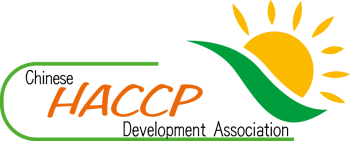 社團法人中華食品安全管制系統發展協會本會團體會員內部稽核委員申請作業辦法壹、目的：因應「食品安全管制系統準則」第十條規定管制小組每年需做內部稽核至少一次。針對本會團體會員執行內部稽核時，委請本會派專家學者共同參與，並對現場硬體設備及文件作有利之建議以利團體會員日後順利落實內部稽核事項之執行。貳、依據：一、第七屆第八次理監事會議提案十八決議事項：協助團體會員每年做1次內部稽核，以符合規定。二、第八屆第三次理監事會議提案十九決議事項：內部稽核之收費標準。叄、服務內容：內部稽核GHP文件審查內部稽核HACCP文件審查現場內部稽核硬體設施設備建議其他內部稽核建議事項肆、申請辦法流程：社團法人中華食品安全管制系統發展協會內部稽核委員申請表壹、申請價目表：※若為收到申請表起至內稽日期為二星期內者需加收5000元。(列為急件)貳、服務項目：內部稽核GHP文件審查內部稽核HACCP文件審查現場內部稽核硬體設施設備建議其他內部稽核建議事項叁、匯款資料及本會聯絡人：匯款資料-土地銀行新興分行 帳戶：社團法人中華食品安全管制系統發展協會 帳號：054-001-042150聯絡人：王小姐/詹小姐       協會電話：04-22021188 / 傳真：04-22029025E-mail：hq@chinese.haccp.org.tw請將匯款收據連同申請表回傳至本協會，以利後續對帳核銷，謝謝。--------------------------------------------------------------------------------------------------------------------------內部稽核服務申請表※確定匯款後將盡速安排老師進行此服務請傳真回04-22029025團體會員非團體會員費用(元/次)3,0005,000公司名稱公司名稱業別統編抬頭統編抬頭統一編號統一編號聯絡人聯絡人電話/手機傳真傳真E-mail申請服務項目：廠商內部稽核委員申請服務項目：廠商內部稽核委員申請服務項目：廠商內部稽核委員申請服務項目：廠商內部稽核委員申請服務項目：廠商內部稽核委員申請服務項目：廠商內部稽核委員申請服務項目：廠商內部稽核委員申請服務項目：廠商內部稽核委員廠商內部稽核時間：_____年_____月_____日廠商內部稽核時間：_____年_____月_____日廠商內部稽核時間：_____年_____月_____日廠商內部稽核時間：_____年_____月_____日廠商內部稽核時間：_____年_____月_____日廠商內部稽核時間：_____年_____月_____日廠商內部稽核時間：_____年_____月_____日廠商內部稽核時間：_____年_____月_____日金額    □3,000元    □5,000元    □急件加收5,000    □3,000元    □5,000元    □急件加收5,000    □3,000元    □5,000元    □急件加收5,000    □3,000元    □5,000元    □急件加收5,000    □3,000元    □5,000元    □急件加收5,000    □3,000元    □5,000元    □急件加收5,000    □3,000元    □5,000元    □急件加收5,000